  JELENTKEZÉSI LAP -  Bárna 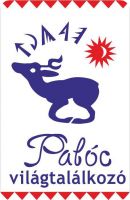 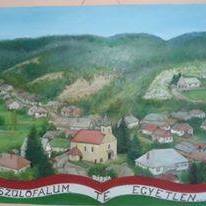 „KÉKPÁNTLIKA”  népdaléneklési-, népzenei-, népmesemondó-, versmondó versenyreBárna, 2019. augusztus 2. péntekNév: Cím: Elérhetőség: email:				Tel. /mobil:Vezető, felkészítő neve:Települése:                                        irányítószám:          utca:                                       házszám:      Korosztály (megfelelőt aláhúzni, kitölteni)a)Életkor:  ______________ év (csoportoknál összéletkor) b) - óvódás,  - alsó tagozatos iskolás ______oszt.,    -felső tagozatos iskolás  ____ oszt. , - középiskolás_____oszt.,-    felnőttMilyen kategóriában indul? (megfelelőt aláhúzni)népdal,        - népmese,         - népzene,           - versElőadás címe:Bemutatkozás: